Игенбетова Виктория Леонидовна, учитель начальных классовМОБУ «Берестовская сош»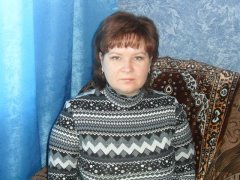 I квалификационная категорияПроблема, над которой работает учитель:  «Использование информационных технологий в начальных классах».    Когда компьютер стали использоваться в образовании появился термин «новые информационные технологии» (НИТ). Если при этом используются телекоммуникации, то появляется термин «информационно-коммуникационные технологии» - ИКТ.     В начальной школе невозможно провести урок без привлечения средств наглядности, часто возникают проблемы. Где найти нужный материал и как лучше его продемонстрировать? На помощь пришёл компьютер.      Использование ИКТ на уроках в начальной школе помогает учащимся ориентироваться в информационных потоках окружающего мира, овладеть практическими способами работы с информацией, развивать умения, позволяющие обмениваться информацией с помощью современных технических средств.      Применение ИКТ на уроках усиливает : положительную мотивацию обучения - активизирует познавательную деятельность обучающихся. Младший школьный возраст характеризуется психофизиологическими возрастными особенностями, индивидуальной (визуальная, аудиальная) системой восприятия, низкой степенью развитости познавательных способностей, особенностями учебной мотивации. Особенностью учебного процесса с применением информационных технологий является то, что центром деятельности становится ученик, который исходя из своих индивидуальных способностей и интересов, выстраивает процесс познания. Учитель часто выступает в роли помощника, консультанта, поощряющего оригинальные находки, стимулирующего активность, инициативу, самостоятельность.   Основной целью применения ИКТ является: развитие мышления формирование приемов мыслительной деятельности. Кроме этого, используя компьютерные технологии, можно создавать как учителю, так и учащимся, различные обучающие и демонстрационные программы, модели, игры. Для этого использую различные методы и приемы. Учителем используются развивающие методы и приемы: метод анализа ; метод сравнения ; метод обобщения ; метод классификации; формулировка понятий ; внутренний план действий .При разработке урока с использованием ИКТ уделяется особое внимание на здоровье обучающихся. Поурочный план включает в себя физические и динамические паузы, зарядку для глаз, использование элементов здоровьесберегающих технологий. Использование ИКТ позволяет расширить рамки учебника.   Таким образом, труд, затраченный на управление познавательной деятельностью с помощью средств ИКТ оправдывает себя во всех отношениях: повышает качество знаний ; продвигает ребенка в общем развитии; помогает преодолеть трудности ; вносит радость в жизнь ребенка ; позволяет вести обучение в зоне ближайшего развития ;создает благоприятные условия для лучшего взаимопонимания учителя и учащихся и их сотрудничества в учебном процессе. Анализ таких занятий показал, что познавательная мотивация увеличивается, облегчается овладение сложным материалом. Кроме того, фрагменты уроков, на которых используются презентации, отражают один из главных принципов создания современного урока – принцип фасциации ( принцип привлекательности). Благодаря презентациям, дети, которые обычно не отличались высокой активностью на уроках, стали активно высказывать свое мнение, рассуждать.  Таким образом, применение ИКТ в образовательном процессе, позволяет решать одну из важных задач обучения – повышение уровня знаний.        Имею  свою коллекцию игр, которые предлагаю ученикам в зависимости от их типологических особенностей и этапа коррекционно-развивающей работы. Правильно подобранную, умело и уместно проведенную игру  считаю таким же важным и необходимым элементом образовательной работы на урок.Одним из результатов  использования мною современных образовательных технологий считаю стабильно  высокое качество знаний по предметам (100%), которые я преподаю и 100%-ный уровень обученности учащихся в классе. 